A tenyészetben tartott póni/kisló kancák párosítási terve 2024A jogosult aláírásaAz Egyesület ellenjegyzése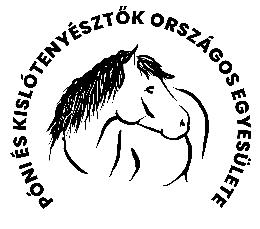 PÓNI- ÉS KISLÓTENYÉSZTŐK ORSZÁGOS EGYESÜLETE
2317 Szigetcsép, Dunasor 073/72. hrsz.
Ügyvezető: Dr. Posta János, E-mail: ponieskislo@ponieskislo.hu, Telefon: +36-20-484-8550Társadalmi elnök: Dr. Németh Zoltán, E-mail: nemeth.zoltan@capriovus.hu  , Telefon: +36-20-952-9613
Bankszámlaszám: BBRT: 10103867-04167400-01003008Honlap: http://www.ponieskislo.huA tulajdonos neveA tulajdonos neveA tulajdonos neveA tulajdonos ügyfél azonosítójaA tulajdonos ügyfél azonosítójaA tulajdonos ügyfél azonosítójaKKV státuszú-e?KKV státuszú-e?KancaKancaKancaBírált-e?Párosított mén tkv-i száma, nevePárosított mén tkv-i száma, neveMegjegyzésazonosítójaneveneveBírált-e?Párosított mén tkv-i száma, nevePárosított mén tkv-i száma, neveMegjegyzés1.23.4.5.6.7.8.9.10.11.12.